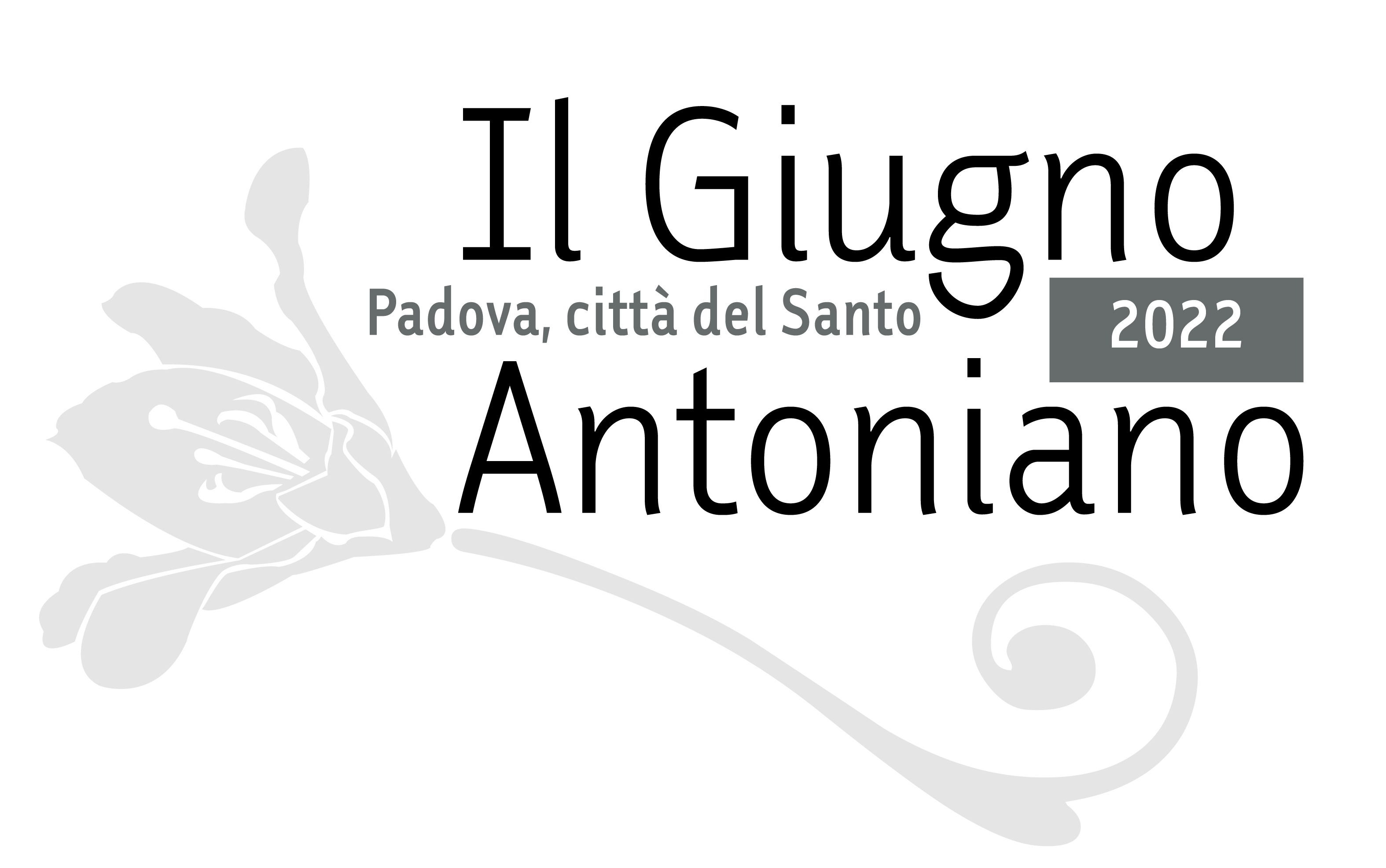 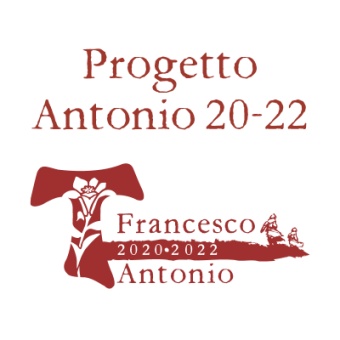 COMUNICATO STAMPAPadova, 21 maggio 2022Sui passi di Antonio. A piedi da Capo Milazzo a Padova, 30 giugno - 9 ottobre 2022Nell’ambito del Giugno Antoniano mercoledì 25 maggio, ore 10.30, a Padova l’evento di presentazione e conferenza stampa in Sala dello Studio Teologico della Basilica di S. AntonioOltre 1.800 chilometri separano il luogo dello spiaggiamento di frate Antonio di Lisbona dalla sua città di elezione, Padova. Quest’estate, a 800 anni dal suo primo arrivo in Italia e dalla predica di Forlì che lo rivelò come grande annunciatore del Vangelo, la staffetta del «Progetto Antonio 20-22» ripercorrerà a piedi i suoi passi attraversando tutta l’Italia, in 93 tappe di cammino da Capo Milazzo fino alla «sua» Basilica, a Padova. Chiunque può affiancarsi lungo il cammino, per condividere qualche chilometro o qualche tappa dell'impresa. Mercoledì 25 maggio 2022, alle ore 10.30, a Padova, in Sala dello Studio Teologico della Basilica di Sant'Antonio, nel contesto del Giugno Antoniano, verrà presentato al pubblico e alla stampa il calendario completo dell’impresa e le singole città e paesi sedi di tappa, i supporti per i camminatori, il significato generale del Progetto «Antonio 20-22» e le modalità per potervi partecipare attivamente. Interverranno:fra Roberto Brandinelli, ministro provinciale Provincia italiana di S. Antonio di Padova dei frati minori conventualifra Paolo Floretta, coordinatore Progetto «Antonio 20-22»don Carmelo Russo, rettore Santuario rupestre di sant’Antonio di Capo Milazzo (ME) (in collegamento video)Jorge Leitão, il "pellegrino zero"fra Andrea Calabria, responsabile Cammino di sant'AntonioLa partecipazione di un vostro giornalista è particolarmente graditaL’evento è a cura di Progetto «Antonio 20-22» della Provincia italiana di S. Antonio di Padova dei frati minori conventuali. 
Programma completo e aggiornamenti: www.antonio2022.org INFO GIUGNO ANTONIANOwww.santantonio.org – Facebook: Giugno Antoniano - www.padovanet.itTel. 049-8225652 - infobasilica@santantonio.org Contatti stampaGiugno AntonianoUfficio stampa Messaggero di sant’Antonio - Alessandra Sgarbossa - Tel. 049-8225926 - Mob. 380-2038621 - ufficiostampa@santantonio.orgAntonio 20-22Alberto Friso, Project Event Manager «Antonio 20-22» – Mob. 349 1770432 – albertofriso@antonio2022.org DIETRO LE QUINTE DEL GIUGNO ANTONIANO 2022Il Giugno Antoniano 2022 è organizzato da Comune di Padova, Pontificia Basilica di S. Antonio, Provincia di S. Antonio di Padova dei Frati Minori Conventuali, Diocesi di Padova, Veneranda Arca di S. Antonio, Messaggero di sant’Antonio Editrice, Arciconfraternita di Sant’Antonio, Centro Studi Antoniani, con la collaborazione di Ordine Francescano Secolare di Padova, Associazione Corsia del Santo - Placido Cortese, Associazione culturale Palio Arcella e Rievocazione storica del “Transito di frate Antonio”.La realizzazione della manifestazione è possibile grazie al contributo di Fondazione Cassa di Risparmio di Padova e Rovigo, Camera di Commercio di Padova, Assindustria Venetocentro. Il Giugno Antoniano 2022 ha inoltre il patrocinio della Regione del Veneto, del Comune di Camposampiero (PD) e del Progetto Antonio 20-22 della Provincia Italiana di S. Antonio di Padova.La media partnership è in collaborazione con «Messaggero di sant’Antonio», «Messaggero dei Ragazzi», Telepace e Rete Veneta del Gruppo Medianordest.A tutte queste realtà va il vivo ringraziamento di quanti promuovono la manifestazione.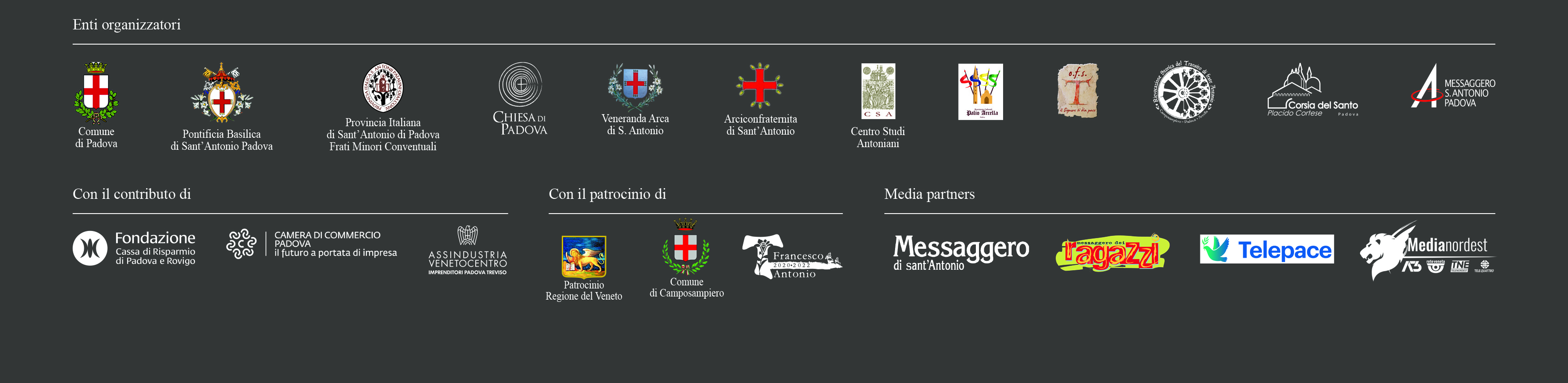 